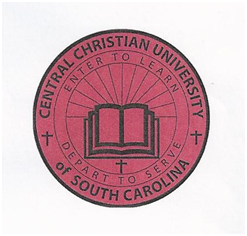                              CENTRAL CHRISTIAN UNIVERSITY of SC, Inc.                            132 Monteith Street ~ Columbia, S.C. 29203                              Phone: (803) 786-6594   Fax: (803) 497-3836                       Email: ccuofsc3@att.net                       Website: www.ccuofsc.org                      CCU of SC mission “is to equip and empower the body of Christ to do the work of the ministry and to            advance the Kingdom of God.  To provide biblical education and training that promotes spiritual               growth and maturity and empower believers to live successful and victorious lives in Jesus Christ.”  Calendar of Events, Class Schedules, and Holidays 2022-2023(This calendar is subject to change as needed)FALL SEMESTER 2022ACTIVITIESTIMELOCATIONSEPTEMBER02INITIAL SEMESTER ASSESSMENT(S.M.A.R.T. GOALS/Planning and Implementation)6:00 PMCampus CCU of SC Administration Building01 - 10GETTING READY (CLEAN UP/CLASS MATERIALS)9:30 AM – 5:00 PMFull Campus05LABOR DAY (Campus Closed)CAMPUS CLOSEDCAMPUS CLOSED15ORIENTATION: STUDENTS at 6:00 – 7:00 PM and FACULTY/STAFF at 6:30PM – 7:30 PM6:00PM – 7:00PM6:30 PM – 7:30PMCampus The Formal Charles E. Graham Library19CLASSES BEGIN4:00PM -10:00PMFULL CAMPUS19 - 23FINAL REGISTRATION of STUDENTS/LATE REGISTRATION9:30AM – 4:00PMCCU of SC ADMINISTRATION BUILDING27 - 30LAST DAY to DROP/ADD/CLASSES IN SESSION4:00PM – 10:00PMFULL CAMPUSOCTOBER07ABHE PREPARATION MEETING/BREAK OUT SESSIONS/WORKING GROUPS9:00AM -2:00PMCampus The Formal Charles E. Graham Library11 -13(ONE DAY TO BE DETERMINED)ONE - DAY VISITATION from ABHE REPRESENTATIVE (Dr. Ron. KROLL)9:00AM -4:00PMFULL CAMPUS/ CCU of SC ADMINISTRATION BUILDINGNOVEMBER01 -30CLASSES IN SESSION4:00PM -10:00PMFULL CAMPUS04ABHE MOCK REVIEW MEETING/DEPARTMENTAL UPDATES10:00AM – 2:00 PM            Campus              TBA06DAY LIGHT SAVING TIME ENDS08Election DAYCAMPUS CLOSEDCAMPUS CLOSED11VETERAN’S DAY21- 25THANKSGIVING BREAKCAMPUS CLOSEDCAMPUS CLOSEDNote: During the month of November, teachers are required to add 2 additional class sessions of 2.5 hours to their schedules to accommodate the necessary required seat time to each class. Options: 1. Add sessions at teachers’ discretion before the semester ends. 2. Add session in November.  The teachers’ individual decisions and lesson plans will be approved by the Academic Dean.  Teachers may include the additional days as part of their syllabi.Note: During the month of November, teachers are required to add 2 additional class sessions of 2.5 hours to their schedules to accommodate the necessary required seat time to each class. Options: 1. Add sessions at teachers’ discretion before the semester ends. 2. Add session in November.  The teachers’ individual decisions and lesson plans will be approved by the Academic Dean.  Teachers may include the additional days as part of their syllabi.Note: During the month of November, teachers are required to add 2 additional class sessions of 2.5 hours to their schedules to accommodate the necessary required seat time to each class. Options: 1. Add sessions at teachers’ discretion before the semester ends. 2. Add session in November.  The teachers’ individual decisions and lesson plans will be approved by the Academic Dean.  Teachers may include the additional days as part of their syllabi.Note: During the month of November, teachers are required to add 2 additional class sessions of 2.5 hours to their schedules to accommodate the necessary required seat time to each class. Options: 1. Add sessions at teachers’ discretion before the semester ends. 2. Add session in November.  The teachers’ individual decisions and lesson plans will be approved by the Academic Dean.  Teachers may include the additional days as part of their syllabi.DECEMBER01 -21CLASSES IN SESSION4:00PM -10:00PMFULL CAMPUSDec. 21 -Jan. 4, 2023WINTER BREAK (2 WEEKS)CAMPUS CLOSEDCAMPUS CLOSEDJANUARY 202306EMPLOYEE APPRECIATION AWARD DINNER6:30PM – 9:30PMCampus TBA09 - 31CLASSES RESUME4:00PM -10:00PMFULL CAMPUS16MARTIN LUTHER KING HOLIDAY (Campus Closed)CAMPUS CLOSEDCAMPUS CLOSEDSPRING SEMESTERFEBRUARY03ORIENTATION/PLANNING(FACULTY, STAFF, and BOARD ASSEMBLY MEETING)TBACampus The Formal Charles E. Graham Library07 - 10FINAL GRADES DUE08NEW STUDENT ORIENTATION5:30PM 6:30PMCampus The Formal Charles E. Graham Library 13CLASSES IN SESSION4:00PM -10:00PMFULL CAMPUSMARCH03INITIAL SEMESTER ASSESSMENT(S.M.A.R.T. GOALS/Planning and Implementation)TBACampus The Formal Charles E. Graham Library01 - 31CLASSES IN SESSION4:00PM -10:00PMFULL CAMPUS12DAY LIGHT SAVING TIME BEGINSAPRIL03 - 30CLASSES IN SESSION4:00PM -10:00PMFULL CAMPUS07GOOD FRIDAYCAMPUS CLOSEDCAMPUS CLOSED09RESURRECTION DAYCAMPUS CLOSEDCAMPUS CLOSED10 - 14SPRING BREAK (ONE WEEK)CAMPUS CLOSEDCAMPUS CLOSEDMAY               01 - 31CLASSES IN SESSION4:00PM -10:00PMFULL CAMPUS05ANNUAL EMPLOYEE EVALUATIONS/SEMESTER CLOSE ASSESSMENT9:30 – 12:00 NOONCCU of SC ADMINISTRATION BUILDING29MEMORIAL DAY (Campus Closed)CAMPUS CLOSEDCAMPUS CLOSEDJUNE01 21CLASSES IN SESSION4:00PM -10:00PMFULL CAMPUS02S.M.A.R.T. GOALS II USE OF RESULTS9:30AM – 2:00PMCampus The Formal Charles E. Graham Library05FINANCIAL / GRADE CLARENCE FOR GRADUATING SENIORS9:30AM -4:00PMCCU of SC ADMINISTRATION BUILDING20AUDITING /FINAL CLEARANCE of DEBT and Grades9:30AM -4:00PMCCU of SC ADMINISTRATION BUILDING23HALL OF FAME7:00PM- 10:00PMTBA24GRADUATION2:00PM - 4:00PMCampus TBAJUNE 19 – JULY 28SUMMER FAST SEMESTER4:00PM -10:00PMFULL CAMPUS